8. 11.			Učivo 1.C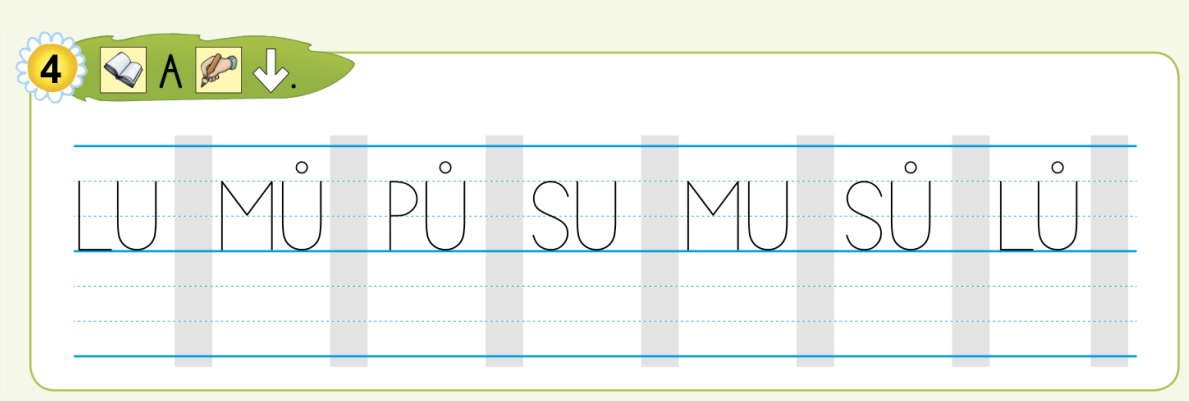 DenPředmětUčivo (pracovní sešit)DÚSTČJŽA 50/1-4 vyvození písmene I
film o písmenu I, čas 47:00
https://www.youtube.com/watch?v=dMSQdxUWWoMAmos 23/1-3ČJ půlenáSkládání slov z písmenek + čtení Psaní písmen na zádaTrénink čtení ve dvojicích ŽA 48
zkoušení čtení 46/3 a 47/2MPS 34/1 – diskuze o kontextu (pokud porovnávám plyšáky, medvěd může být větší/ v reálu ne)Dokončení pracovního listu ze 7. 11PS 31/4 – porovnávání délky vláčkůDÚ 34/2ČJKontrola DÚ PS 46/4 – ne všem se podařilo pečlivě slabiky  napsat, proto dostali novou šanci na opravu (kopie cvičení je i dole)Aktivita – napiš na destičku co nejvíce slov, které už znášŽA 51/1-4 čtení a psaní I
(psaní I – prvně rovnou čáru dolů, poté malou nahoře a dole)